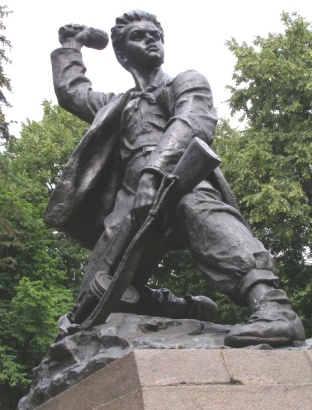 Дети войны(сценарий литературной композиции, посвящённой победе в Великой Отечественной войне)Учитель. 9 Мая, День Победы – это праздник «со слезами на глазах». 66 лет пошло с того памятного дня. Дети, родившиеся после войны, уже стали взрослыми, и у них родились свои дети… И война постепенно уходит в прошлое, становясь страницей в учебнике истории. Почему же мы вновь и вновь вспоминаем о ней?Посмотрите на экран. На ней страшные цифры. Всмотритесь в них и вдумайтесь… От Бреста, где война началась, до Москвы, где фашистов остановили, - . От Москвы до Берлина, где война окончилась, - . Итого 2600 км… Это, если считать по прямой… Так мало, правда?   - это если поездом, то менее 4 суток, самолётом – примерно 4 часа… С боями, перебежками и ползком – 4 года!4 года! 1418 дней, 34 тыс. часов. И 27 миллионов погибших соотечественников.27 миллионов погибших… Вы представляете себе, что это такое? Если по каждому погибшему из 27 миллионов в стане объявить минуту молчания, стана будет молчать …43 года!27 миллионов за 1418 дней – это значит погибало 13 человек каждую минуту.Вот что такое 27 миллионов!А сколько среди этих 27 миллионов ваших сверстников? Детей, которые так и не стали взрослыми.Война и дети… Нет ничего страшнее, чем эти два слова, поставленные рядом. Потому что дети родятся для жизни, а не для смерти, а смерть эту жизнь отнимает…Сегодня мы расскажем о детях, в жизнь которых беспощадно ворвалась война. Эта война заставила их повзрослеть раньше времени, но не испугала и не покорила. Они наряду со взрослыми стали на защиту своей Родины, сражались с фашистами, добывали Победу, к сожалению, и ценой собственной жизни. Ведущий 2. Представьте себе замечательный летний день, воскресенье.У детей – каникулы, у их родителей – отпуск, у всех – выходной…Чтец 1.    Ведущий 1. И вдруг -  как гром среди ясного неба…(Звучит сообщение Советского информбюро о начале войны. Звучит аудиозапись песни «Священная война»).   Ведущий 2.   Дети войны - мальчики и девочки – их жизнь могла и должна была быть другой, наполненной беззаботным, веселым временем. Но Великая Отечественная война перечеркнула все, принесла им страдания, слезы, лишения. 22 июня 1941 года – этот день не забыть ни взрослым,  ни детям. В едином порыве все встали на защиту своей Родины.      На хрупкие детские плечи легла тяжесть военных невзгод и бедствий. Чтец 2. Ведущий 1.   В  те страшные, горестные годы, дети быстро взрослели. В тяжкое для страны время они в свои десять – четырнадцать лет уже сознавали причастность своей судьбы к судьбе Отечества, сознавали частицей своего народа.  Они старались ни в чем не уступать взрослым, часто даже рискуя жизнью. Ведущий 2.  Многие ребята в тылу дежурили на крышах домов во время вражеских налетов, помогали строить оборонительные укрепления. Подростки заменили на заводах и фабриках своих родителей, старших братьев и сестер. Днем и ночью работали они у машин и станков, выпуская продукцию необходимую для фронта. Ведущий 1.  Дети встали со взрослыми плечом к плечу. Взяли в руки оружие. Они были подчас незаменимы как разведчики, связные,  медсестры, подрывники. Многие мальчики и девочки стали подпольщиками, пришли в партизанские отряды, чтобы отомстить врагу за смерть отцов и братьев, за поруганную честь матерей и сестер, за сожженные жилища - за все злодеяния, совершенные фашистами в оккупированных районах.Чтец 3.   Ведущий 3. Страшно и трудно было оставаться на оккупированной врагом территории.Детей отправляли в концлагеря, вывозили в Германию, делали донорами для немецких солдат. Зверства вызвали у детей  огромную ненависть и желание мстить врагу. Их было много, детей – героев, и все они были разные, каждый по-своему проявлял себя в критических ситуациях, имел свой характер, привычки и наклонности. Но объединяла их преданность Родине, готовность к подвигу.Героическую историю нашей Отчизны, биографии мальчиков и девочек, которые отдали свою жизнь за мирное, счастливое детство нынешних ровесников, должен знать каждый из вас.Рассказчик 1.  Юта Бондаровская.Летом 1941 года приехала Юта  из Ленинграда на каникулы в деревню под Псковом. Здесь настигла её грозная весть: война! Юта стала помогать партизанам. Сначала была связной, потом разведчицей. Переодевшись мальчишкой-нищим, собирала по деревням сведения. В одном из боев - у эстонского хутора Ростов - Юта Бондаровская, маленькая героиня большой войны, пала смертью храбрых. Награждена посмертно медалью "Партизану Отечественной войны"1 степени, орденом Отечественной войны 1 степени.Рассказчик 2. Валя Котик.Он родился 11 февраля 1930 года в селе Хмелевка Шепетовского района Хмельницкой области. Когда в Шепетовку ворвались фашисты, ребята собрали на месте боев оружие, которое партизаны на возу с сеном переправили в отряд.  Потом Валя быт связным и разведчиком в своей подпольной организации. Он узнавал расположение вражеских постов, порядок смены караула. Фашисты наметили карательную операцию против партизан, а Валя, выследив гитлеровского офицера, возглавлявшего карателей, убил его… Валя Котик погибЮ и Родина посмертно удостоила его званием Героя Советского Союза. Рассказчик 3. Марат Казей.…Война обрушилась на белорусскую землю. В деревню, где жил Марат с мамой, ворвались фашисты. Осенью Марату уже не пришлось идти в школу в пятый класс. Школьное здание фашисты превратили в свою казарму. Враг лютовал. За связь с партизанами была повешена мама Марата в Минске. Вместе с сестрой Марат Казей ушел к партизанам. Он стал разведчиком в штабе партизанской бригады. Марат погиб в бою. Сражался до последнего патрона, а когда у него осталась лишь одна граната, подпустил врагов поближе и взорвал их… и себя. За мужество и отвагу Марат Казей был удостоен звания Героя Советского Союза. Рассказчик 4. Зина Портнова.Война застала ленинградскую пионерку Зину Портнову в деревне, куда она приехала на каникулы. В Оболи была создана подпольная молодежная организация "Юные мстители", к деятельности которой была причастна Зина. В декабре 1943 года Зину выдал предатель. Фашисты схватили юную партизанку, пытали. Но Зина молчала. Во время одного из допросов, выбрав момент, она схватила со стола пистолет и в упор выстрела в гестаповца. Вбежавший на выстрел офицер был также убит наповал. Зина пыталась бежать, но фашисты настигли ее… Отважная юная пионерка была зверски замучена. Родина посмертно отметила ее подвиг высшим званием - званием Героя Советского Союза.Рассказчик 5. Леня Голиков. Рос в деревне Лукино, на берегу реки Поло, что впадает в легендарное Ильмень-озеро. Когда его родное село захватил враг, мальчик ушел к партизанам. Не раз он ходил в разведку, приносил важные сведения в партизанский отряд. И летели под откос вражеские поезда, машины…  Однажды Лёня подбил машину, из которой выбрался гитлеровец с портфелем в руках и, отстреливаясь, бросился бежать. Леня - за ним. Почти километр преследовал он врага и, наконец, убил его. В портфеле оказались очень важные документы. Штаб партизан немедленно переправил их самолетом в Москву. Погиб  Лёня Голиков под селом Острая Лука зимой 1943 года. Посмертно ему присвоено  звание Героя Советского Союза.Рассказчик 6. Галя Комлева.Когда фашисты приближались к Ленинграду, для подпольной работы в поселке Тарновичи в Ленинградской области была оставлена вожатая Анна Петровна Семёнова. Для связи с партизанами она подобрала самых надежных своих школьников, и первой среди них была Галина Комлева.  Юная связная приносила от партизан задания своей вожатой, а её донесения переправляла в отряд вместе с продуктами. Галина писала листовки и ночью разбрасывала их по поселку. Фашисты выследили, схватили юную  подпольщицу. Два месяца держали в гестапо. Жестоко избив, бросали в камеру, а утром снова выводили на допрос. Ничего не сказала врагу Галя, никого не выдала и была расстреляна. Подвиг Гали Комлевой Родина отметила орденом Отечественной войны 1 степени.Ведущий 4. Огромное количество детей участвовало в сражениях. Но многим детям было суждено и другое… Город Ленинград… 900 дней блокады. Фашисты пытались стереть Ленинград с лица земли, а он продолжать жить и бороться. Выполняя приказ Гитлера, фашистские лётчики с сентября по декабрь 1941 года сбросили на город около 100 тысяч зажигательных и 4 тысячи фугасных бомб. Ещё в июле была установлена нормированная выдача продуктов, особенно хлеба. В ноябре была установлена самая маленькая норма выдачи хлеба:  на карточку рабочего и  – на карточку служащего и иждивенца.Ведущий 5. С середины сентября продовольствие в городе почти кончилось. Люди варили кожу, ловили оставшихся в городе галок, готовили из столярного клея студень. В городе не было топлива, стёкла почти во всех домах были выбиты, а тут ещё ударили 40-градусные морозы. Погас электрический свет, город погрузился во тьму. Замёрз и перестал работать водопровод, улицы покрылись снежными сугробами. Чтобы достать немного воды, люди шли на Неву, а ведь каждый шаг больных и голодных людей требовал неимоверных усилий. Смерть шла по городу. Уже в ноябре она унесла 11 тысяч человек, а  в декабре – 52 тысячи. Люди падали от слабости на улицах, у станков и уже не могли подняться. А дома умирали дети, старики. У оставшихся в живых не было сил хоронить умерших.  Чтец4.   Девчонка руки протянула		И головой – на край стола.Сначала думали – уснула,		А оказалось – умерла.		Её из школы на носилках		Домой ребята понесли		В ресницах у подруг слезинки  То исчезали, то росли.  Никто не проронил ни слова.  Лишь хрипло, сквозь метельный стон,  Учитель выдавил, что снова   Занятья – после похорон.Ведущий 6.   Таня Савичева – одна из тех, кому выпала нелёгкая судьба блокадницы. Эта девочка пережила блокаду, похоронив всю свою семью. Вот её дневник. «Бабушка умерла 25 января в 3 часа .». «Лёка умер 17 марта в 5 часов утра. .». «Дядя Вася умер 13 апреля в 2 часа дня. 1942 год».  «Дядя Леша, 10 мая в 4 часа дня. 1942 год». «Мама – 13 марта в 7 часов 30 минут утра. 1942». «Умерли все». «Осталась одна Таня». В «Дневнике Тани Савичевой» всего 7 записей о гибели ее большой семьи в блокадном Ленинграде. Но каких страшных записей!!!. Ведущий 7.   Окончилась война…  Домой вернулись не все. Но память о тех, кто погиб,  жива, как жива наша благодарность тем, кто заслонил нас грудью. Ведущий 8.   Вам, юным защитникам – наша всенародная благодарность и память…Ведущий 7.   Лёня Голиков…Ведущий 8.   Лёня Голиков, 17 лет, партизан. Герой Советского Союза, погиб в бою.Ведущий 7.   Марат Казей…Ведущий 8.   Марат Казей, 14 лет, партизан. Герой Советского Союза, погиб в бою, подорвав себя и фашистов последней гранатой.Ведущий 7.   Валя Котик…Ведущий 8.   Валя Котик, 14 лет, партизан, погиб в бою.Ведущий 7.   Юта Бондаровская…Ведущий 8.   Юта Бондаровская, 15 лет, партизанка-разведчица, погибла в бою.Ведущий 7.   Таня Савичева…Ведущий 8.   Таня Савичева, 13 лет, умерла после блокады Ленинграда в 1944 году.Учитель.   И ещё тысячи и тысячи детей, чью жизнь оборвала война… Давайте почтим минутой молчания память не только детей, погибших в Великой Отечественной войне, но и всех соотечественников, погибших в боях за Родину. Объявляется минута молчания.  (Удары хронометра. Минута молчания, затем звучит аудиозапись «Реквием» В. Моцарта. Музыка становится тише.  На фоне музыки)Чтец 5. Чтец.6Учитель. Пусть жизнь этих героев послужит вам примером того, как нужно жить, любить Родину, учиться и трудиться на благо своей страны!!!К началу Второй мировойМы в школу ещё не ходили.На стацию по мостовой,Окутанный облаком пыли,Катился ночной грузовик, Подвода с утра грохотала, Как будто по стёклам кварталаХлестало из туч грозовых.На речкой, у самой воды,Играл отпускник на гитаре,Цвели, задыхаясь сады,И низкие птицы летали.Такая стояла пора.Неведенье.Детство.Жара.Глаза девчонки  семилетней,Как два померкших огонька.На детском личике заметнейБольшая, тяжкая тоска.Она молчит, о чем не спросишь,Пошутишь  с ней, молчит в ответ,Как будто ей не семь, не  восемь,А много, много горьких лет. Крест-накрест синие полоскиНа окнах съёжившихся хат.Родные тонкие берёзкиТревожно смотрят на закат.И пёс на тёплом пепелище,До глаз испачканный в золе.Он целый день кого-то ищет И  не находит на селе…Накинув старый зипунишко,По огородам, без дорог,Спешит, торопится парнишкаПо солнцу – прямо на восток…Всё видевший, на всё готовый,По грудь проваливаясь в снег,Бежал к своим русоголовыйДесятилетний человек.За эти месяцы страдания, Которые равны годам…Ты, фашистская Германия,За всё сполна ответишь нам!Детоубийцы и грабители, Вам ничего не скрыть вовек!Он будет первым обвинителем – Десятилетний человек!  Станут памятью встречи, привычки, слова…А они не вернутся.Отбушует зима, поседеет вдова…А они не вернутся.Скорбь утихнет. Уснёт на ладонях Земли…А они не вернутся.Снова к  пепельным звёздам уйдут корабли…А они не вернутся.В карауле друзья не устанут стоять…А они не вернутся.Будет море шуметь, будет солнце сиять…А они не вернутся.И погаснут миры. И возникнут миры…Но одно лишь известно: мы состаримся.Мы будем жить до поры…А они – будут вечно.Вспомним всех поименно,Горем вспомним своим…Это нужно – не мертвым!Это надо живым!Люди! Покуда сердца стучатся,-Помните! Какою ценой завоевано счастье,-Пожалуйста, помните!Песню свою отправляя в полет, – Помните!О тех, кто уже никогда не  споет,-Помните!Детям своим расскажите о них,Чтоб запомнили!Детям детей расскажите о них,Чтобы тоже запомнили!Встречайте трепетную весну,Люди Земли, убейте войну,Прокляните войну, Люди Земли! Мечту пронесите через годаИ жизнью наполните!Но о тех, кто уже не придет никогда,-Заклинаю - помните!